ГРАФИККлассных часов учащихся 9-го классав 2020 – 2021  учебном годуЗаместитель директора по УВР                                   Н.В.Лещёва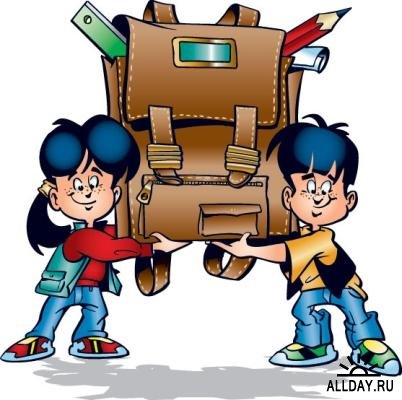      УТВЕРЖДАЮдиректор МБОУООШ№9_________Т.Н. Куценко«_____»________2020 г.ФИОКлассного руководителяДень недели, времяОхват детейНикульшина Юлия ЮрььевнаЧетверг13.00-14.0020Никульшина Юлия ЮрььевнаВторник14.00-15.0020